Sjećanje na Vukovar          U PŠ Hrašćina (15.11.) i u MŠ Budinščina (18.11.) obilježen je Dan sjećanja na Vukovar, grad heroj, koji je svojom žrtvom postao temelj hrvatske obrane u Domovinskom ratu, a kasnije i slobodne Hrvatske. Projekt je realiziran kratkim programom učenika 8.- ih razreda matične i područne škole, pod vodstvom učiteljice povijesti Ivane Novosel, čime je odana počast Vukovaru i njegovim braniteljima.           Učenici su ispričali dio priče o vukovarskoj žrtvi. Zbor škole upotpunio je program domoljubnim pjesmama „To je tvoja zemlja“ i „Vukovar, Vukovar“. U obje škole su učenici pripremili i predstavili sudbinu Vukovara i kroz PowerPoint prezentaciju.           Osmišljeni su i uređeni prigodni panoi radovima učenika nastali u korelaciji dodatne nastave  povijesti i likovne kulture te zapaljene svijeće u znak sjećanja.I zato, reći ću vam još  jednu stvar: ZAPAMTITE VUKOVAR!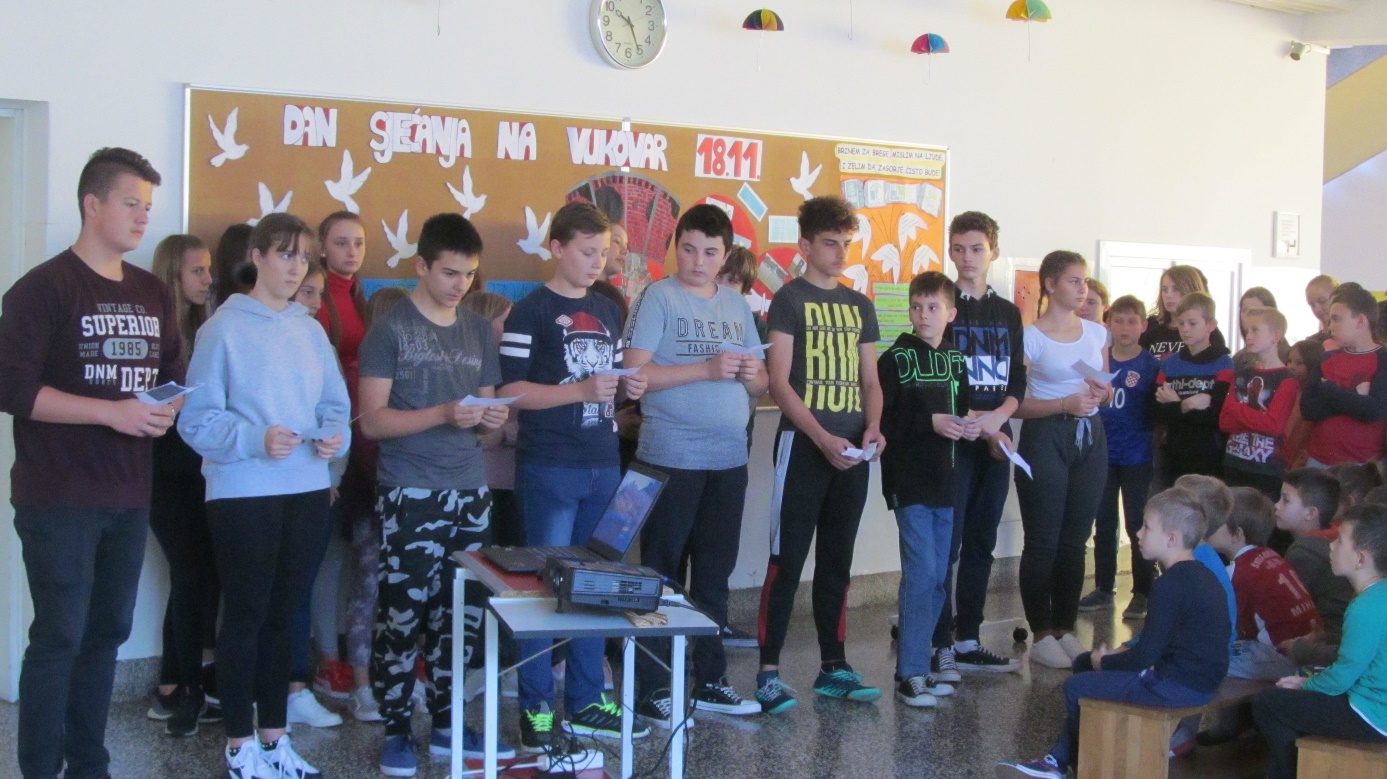 